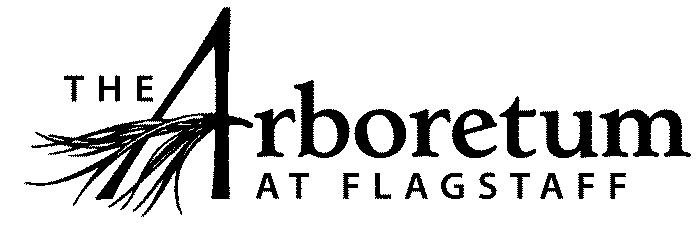 2017 Phenology Garden Intern-Great for applicants interested in climate science, environmental studies, sustainability, and plant biology. Must be interested in physical outdoor work involving plants, trail building, and maintenance tasks.Position Description	Flexible Schedule: 15-30 hours per week; May-September; Unpaid Service Learning and Career Development Position; qualifies towards graduation project requirements with most institutions.Intern will report to the Director of Research and Director of HorticultureThe intern will focus on the Arboretum’s new Penstemon Phenology Garden, which features a diverse collection of Penstemon species. The Arboretum’s Penstemon collection is nationally recognized and this garden is the centerpiece of our new Climate Change Center. Additionally, the intern will be able to collaborate with staff on a new phenology trail on The Arboretum grounds.Required: Applicants must be capable of traveling to and from the work location. The Arboretum is located 4 miles south of Route 66 on Woody Mountain Road in Flagstaff, which is an unmaintained Forest Service dirt road on which you can expect to encounter poor driving conditions.Major Responsibilities and Duties:The intern will help develop infrastructure including trails, signs, kiosks, and benches.The intern will help implement watering schedules, plant additional species, conduct weed removal, and landscape modifications. These tasks can be physically challenging.The intern will manage citizen science data collection forms, complete data entry, and interact with the public and volunteer groups. The intern will learn plant cultivation methods working with the diverse flora native to the Colorado Plateau Region and develop skills in phenology interpretation.Work independently or cooperate as part of a team with other volunteers.Qualifications (Required):Valid driver’s license or official government ID.Ability to work independently and in teams.Interest in native plants of the Colorado Plateau and climate science.Desire to work outdoors and be capable of completing physically demanding, and sometimes repetitive, tasks, and have the ability to be creative and resourceful.Qualifications (Preferred):Prior experience with field research and data collection, gardening, trail work, or greenhouse work.Plant identification skills; ability/willingness to learn new plants and their horticultural requirements.Experience operating, repairing, and maintaining tools.Training/Development Opportunities:Receive training in simple record keeping, greenhouse pest monitoring and control, general plant care (watering, transplanting, fertilizing), plant propagation, phenology record keeping, interpretationReceive training in pruning, transplanting, bed preparation, irrigation troubleshooting and repair.Receive training on proper use of hand or power tools and garden vehicles.To ApplySend resume and cover letter to Christi.Sorrell@thearb.org or to Kristin.Haskins@thearb.org. Please label the subject as “Phenology Garden Intern” if submitting via email.  Or mail to Christi Sorrell & Kristin Haskins4001 S Woody Mountain Rd.Flagstaff, AZ 86005